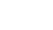 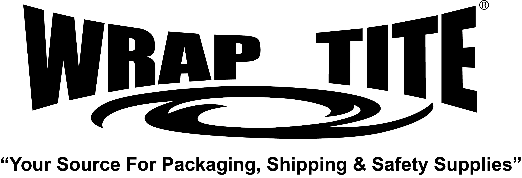 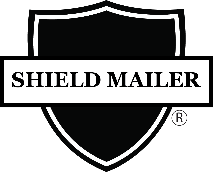 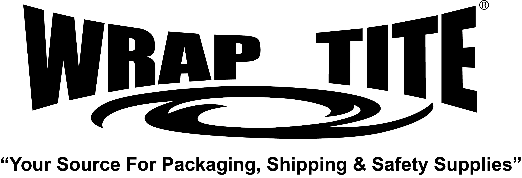 Poly Bubble MailerPoly Bubble MailerPoly Bubble MailerProduct Data Sheet- Effective 07/2018Product Data Sheet- Effective 07/2018Product Data Sheet- Effective 07/2018Product Description:Product Description:Product Description:Made from 100% Polyethylene (PE) film, Poly Bubble Mailers have been designed to withstand the rigors of the mailing industry while providing an alternate and economical solution to shipping v/s boxes. The bubble provides cushioning while the PE liner is water, puncture and tear resistant.Made from 100% Polyethylene (PE) film, Poly Bubble Mailers have been designed to withstand the rigors of the mailing industry while providing an alternate and economical solution to shipping v/s boxes. The bubble provides cushioning while the PE liner is water, puncture and tear resistant.Made from 100% Polyethylene (PE) film, Poly Bubble Mailers have been designed to withstand the rigors of the mailing industry while providing an alternate and economical solution to shipping v/s boxes. The bubble provides cushioning while the PE liner is water, puncture and tear resistant.Nominal ValuesNominal ValuesNominal ValuesThickness of PE Film65 microns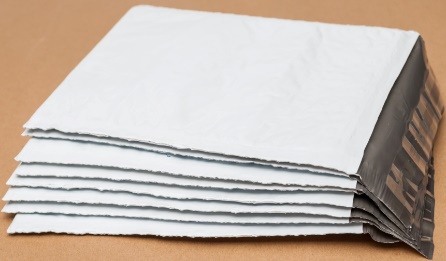 PE Film colorWhite Outside / Grey InsideTape ColorClear/White Anti-staticTape Width0.75”Lip Width1.57”Bubble height1/8” or 3/16” - 2 layersSealing Strip AdhesivePermanentItem #Item DescriptionInner Usable Size (Inches)PBM797.25 x 9.75, Poly Bubble Mailer, 100/cs, DVD7.25 x 8.75PBM484 X 8, Poly Bubble Mailer, 500/cs, #0004 x 7PBM5105x10, Poly Bubble Mailer, 250/cs, #005 x 9PBM65856.5 x 8.5, Poly Bubble Mailer, 250/cs, #CD7.25 x 7.0PBM6106.5 x10 Poly Bubble Mailer, 250/cs, #06.5 x 9PBM725127.25x12, Poly Bubble Mailer, 100/cs, #17.25 x 11PBM85128.5x12, Poly Bubble Mailer, 100/cs, #28.5 x 11PBM851458.5x14.5, Poly Bubble Mailer, 100/cs, #38.5 x 13.5PBM951459.5x14.5, Poly Bubble Mailer, 100/cs, #49.5 x 13.5PBM1051610.5x16, Poly Bubble Mailer, 100/cs, #510.5 x 15PBM1251912.5x19, Poly Bubble Mailer, 50/cs, #612.5 x 18PBM14252014.25x20, Poly Bubble Mailer, 50/cs, #714.25 x 19Use: Shipping products or documents via UPS, USPS, FedEx, DHL and other carriers Use: Shipping products or documents via UPS, USPS, FedEx, DHL and other carriers Use: Shipping products or documents via UPS, USPS, FedEx, DHL and other carriers We believe the statements and information contained herein are accurate but are to be used only as general guidelines and are not warrants or guarantees because of the variety of possible uses. THERE IS NO WARRANTY OF FITNESS FOR A PARTICULAR PURPOSE. THE BUYER MUST TEST THE SUITABILITY FOR EACH INTENDED APPLICATION BEFORE USING. WRAPTITE WILL NOT BE LIABLE FOR DAMAGES IN EXCESS OF THE PURCHASE PRICE OF ITS PRODUCTS OR FOR INCIDENTAL OR CONSEQUENTIAL DAMAGES.We believe the statements and information contained herein are accurate but are to be used only as general guidelines and are not warrants or guarantees because of the variety of possible uses. THERE IS NO WARRANTY OF FITNESS FOR A PARTICULAR PURPOSE. THE BUYER MUST TEST THE SUITABILITY FOR EACH INTENDED APPLICATION BEFORE USING. WRAPTITE WILL NOT BE LIABLE FOR DAMAGES IN EXCESS OF THE PURCHASE PRICE OF ITS PRODUCTS OR FOR INCIDENTAL OR CONSEQUENTIAL DAMAGES.We believe the statements and information contained herein are accurate but are to be used only as general guidelines and are not warrants or guarantees because of the variety of possible uses. THERE IS NO WARRANTY OF FITNESS FOR A PARTICULAR PURPOSE. THE BUYER MUST TEST THE SUITABILITY FOR EACH INTENDED APPLICATION BEFORE USING. WRAPTITE WILL NOT BE LIABLE FOR DAMAGES IN EXCESS OF THE PURCHASE PRICE OF ITS PRODUCTS OR FOR INCIDENTAL OR CONSEQUENTIAL DAMAGES.Wrap Tite, Inc.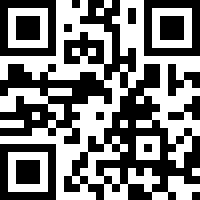 	6200 Cochran Rd.	Solon, Ohio 44139Toll Free: 888-WRAP TITE (972-7848)Fax: 440-349-5432www.wraptite.com - info@wraptite.comWrap Tite, Inc.	6200 Cochran Rd.	Solon, Ohio 44139Toll Free: 888-WRAP TITE (972-7848)Fax: 440-349-5432www.wraptite.com - info@wraptite.comWrap Tite, Inc.	6200 Cochran Rd.	Solon, Ohio 44139Toll Free: 888-WRAP TITE (972-7848)Fax: 440-349-5432www.wraptite.com - info@wraptite.com